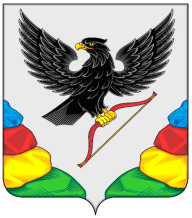 ПРОЕКТАДМИНИСТРАЦИЯ МУНИЦИПАЛЬНОГО РАЙОНА«НЕРЧИНСКИЙ РАЙОН» ЗАБАЙКАЛЬСКОГО КРАЯПОСТАНОВЛЕНИЕ«__»_января_ 2024 года							№____г. НерчинскО внесении изменений в  административный регламент по предоставлению муниципальной услуги «Прием заявлений, постановка на учет и зачисление детей в образовательные учреждения, реализующие основную образовательную программу дошкольного образования (детские сады), утвержденный Постановлением администрации муниципального района «Нерчинский район» от 16 марта 2021 № 6.С целью приведения в соответствие с Федеральным законом от 29 декабря 2012 г. № 273-ФЗ «Об образовании в Российской Федерации»,  в соответствии с Федеральным законом от 27 июля 2010 года № 210-ФЗ «Об организации предоставления государственных и муниципальных услуг», постановлением администрации муниципального района «Нерчинский район» от 12.05.2012 года № 32 «Об утверждении административных регламентов предоставления муниципальных услуг муниципального района «Нерчинский район» администрация муниципального района «Нерчинский район» постановляет:Внести изменения в    административный регламент по предоставлению муниципальной услуги «Прием заявлений, постановка на учет и зачисление детей в образовательные учреждения, реализующие основную образовательную программу дошкольного образования (детские сады),  утвержденного Постановлением администрации муниципального района «Нерчинский район» от 16 марта 2021 № 6.Утвердить изменения в   административном регламенте по предоставлению муниципальной услуги «Прием заявлений, постановка на учет и зачисление детей в образовательные учреждения, реализующие основную образовательную программу дошкольного образования (детские сады),  утвержденного Постановлением администрации муниципального района «Нерчинский район» от 16 марта 2021 № 6 (прилагается).Настоящее постановление опубликовать в газете «Нерчинская звезда».Настоящее постановление вступает в силу на следующий день официального опубликования.И.о. главы муниципального района	«Нерчинский район»		                                         Б.Н. ПротасовПРИЛОЖЕНИЕУТВЕРЖДЕНОПостановлением администрации муниципального района «Нерчинский район» от ___________ 2024 г. № ______Изменения, вносимые в административного регламента по предоставлению муниципальной услуги «Прием заявлений, постановка на учет и зачисление детей в образовательные учреждения, реализующие основную образовательную программу дошкольного образования (детские сады)1. Пункт 15 дополнить  абзацем  следующего содержания: ребенок имеет право преимущественного приема в муниципальные образовательные организации, в которых обучаются его полнородные и неполнородные братья и (или) сестры. 2. Пункт 60 излагать в  следующей редакции: образовательная организация обязана ознакомить родителей (законных представителей) ребенка со своим уставом, лицензией на осуществление образовательной деятельности, с образовательными программами и другими документами, регламентирующими организацию и осуществление образовательной деятельности, права и обязанности воспитанников..При приеме ребенка в ДОУ заключается договор между ДОУ и родителями (законными представителями) воспитанников (далее - договор с родителями) в 2-х экземплярах с выдачей одного экземпляра договора родителям (законным представителям).Руководитель образовательной организации издает распорядительный акт о зачислении ребенка в образовательную организацию (далее - распорядительный акт) в течение трех рабочих дней после заключения договора. Распорядительный акт в трехдневный срок после издания размещается на информационном стенде образовательной организации. На официальном сайте образовательной организации в сети Интернет размещаются реквизиты распорядительного акта, наименование возрастной группы, число детей, зачисленных в указанную возрастную группу.3. Пункт 77 дополнить  абзацем  следующего содержания:требование у заявителя документов или информации, отсутствие и (или) недостоверность которых не указывались при первоначальном отказе в приеме документов, необходимых для предоставления муниципальной услуги.  ______________________________________________________________